					 	Catholic Theological Institute					 	Office of the Dean of Studies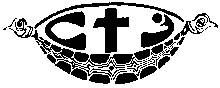 				             	PO Box 2556; Boroko NCD 111                    	PAPUA NEW GUINEA						Phone: 328-1033 (Off); Fax: 328 1325E-mail: deanatcti@gmail.com RESIDENT STUDENT ENROLMENT FORM(Please fill in BLOCK LETTERS)SURNAME:	………………………… GIVEN NAMES: ……………………… . ……………….………NATIONALITY:………………………………………PROVINCE:	………………………………………	VILLAGE: ……………………………………………..DATE OF BIRTH ………./…………/…………	Day / Month / YearFATHER’S NAME: ………………………………….	MOTHER’S NAME: …………………………………..Are they still alive?…………………………………..NAME OF YOUR PARISH: ………………………………………………YEAR TO START STUDY AT CTI: ………………………………….YOU ARE STUDYING AT CTI AS A MEMBER OF : ………………………………..	…………								(RELIGIOUS ORDER or DIOCESE): ACADEMIC ATTAINMENT ( Most recent first )Note: Photocopies of all academic awards and transcripts from Grade 10, Grade 12, and any tertiary studies are required.  All students are required to have earned a Grade 12 certificate.FORMATION RECORDLANGUAGE:		English 	     Tok Pisin			MotuAny other language/Tokples (Name them):………………………………       ……………………………..Signature:………………………………………………		Date: …………………………………………Note: The personal data used on this form will be used by CTI for purposes relating to the processing of your enrolment and will be kept on your personal file.SCHOOL OR COLLEGEACADEMIC AWARDYEARTYPESPLACE/ADDRESSYEAR